Bananowiec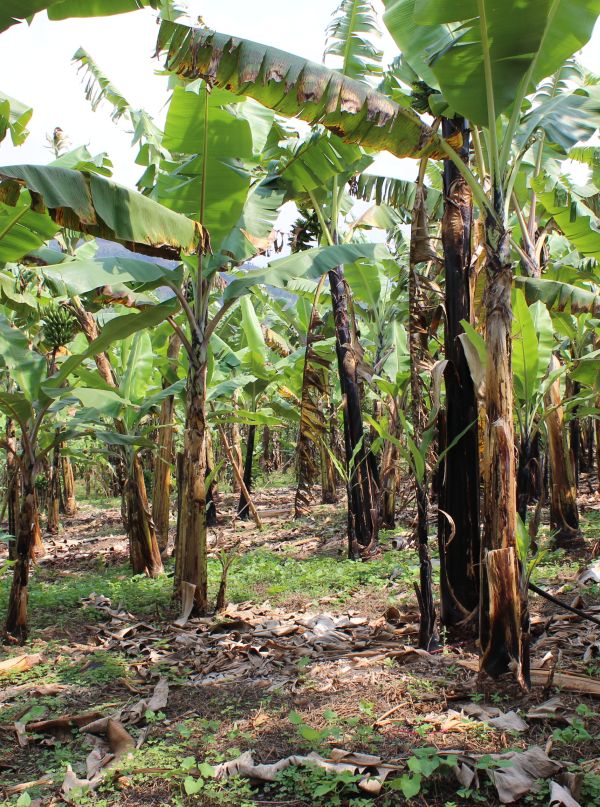 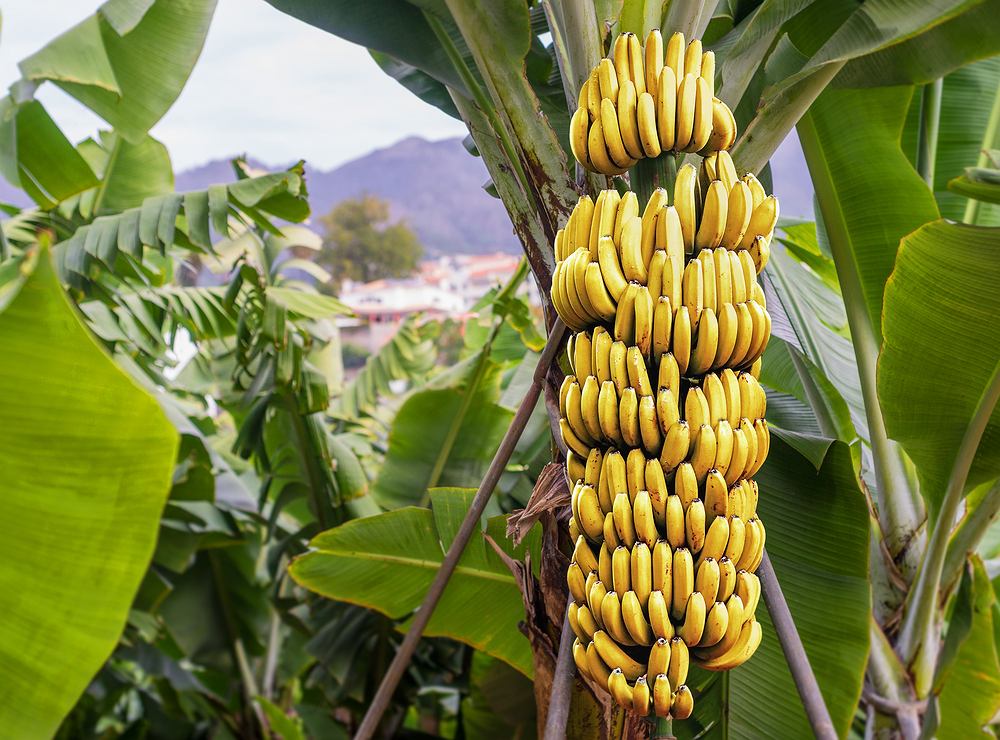 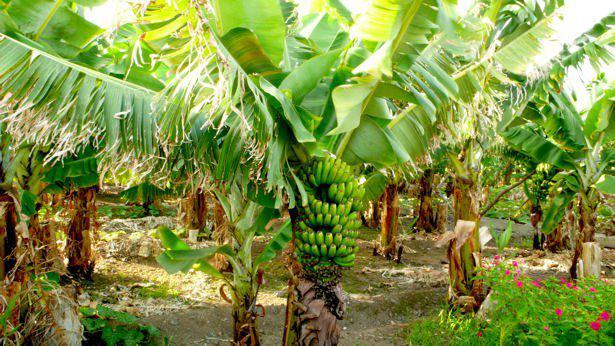 